Assessment Guidance Risk AssessmentRisk AssessmentRisk AssessmentRisk AssessmentRisk AssessmentRisk Assessment for the activity ofNetballNetballDate15/03/2021Committee Member (Name and Role)Sophie Bunkham (President)Assessor (Name,  Role and position to qualify sign off of document i.e Coach)Gemma Flint (Coach)Gemma Flint (Coach)National Governing BodyEngland Netball (https://www.englandnetball.co.uk/about/covid-19-support/)Signed off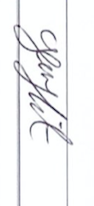 HazardActionWho might be harmed(user; those nearby; those in the vicinity; members of the public)InherentInherentInherentResidualResidualResidualFurther controls (use the risk hierarchy)HazardActionWho might be harmed(user; those nearby; those in the vicinity; members of the public)LikelihoodImpactScoreControl measures (use the risk hierarchy)LikelihoodImpactScoreFurther controls (use the risk hierarchy)Covid-19Returning to SouthamptonSUNC MembersUmpiresVulnerable groups3515If a student feels that they need to return to Southampton, they should follow the guidance laid out by the University ( https://www.southampton.ac.uk/coronavirus/faq/student-travel.page)  and upon their return isolate until two negative COVID-19 tests have been received. Remind all members (and coaches where eligible) that it is essential for them to register for COVID-19 saliva testing and can register using this link ( http://www.southampton.gov.uk/coronavirus-covid19/covid-testing/hiow-testing-programme/uos-students.aspx)Remind all members Government guidance states if students have already travelled back to university then they should remain on campus and not return home at this time.236Regularly reminding members of the updated guidanceEncouraging adherence to guidanceCovid-19Hand washingSUNC MembersUmpiresVulnerable groups – Elderly, Pregnant members, those with existing underlying health conditions 155TrainingMake use of the hand sanitizer that will be available within the Jubilee Sports CentreEnsure all members are bringingß their own hand sanitizer to Wide Lane and Avenue venuesAs a club, provide back-up hand sanitizer if members have forgotten there’s to ensure everyone is frequently sanitizing their hands during training and matches Frequently clean and disinfect objects and surfaces that are touched regularly, especially equipment in-between use by different people for example netballs, cones, netball posts, benchesStop training every 15 minutes to allow for all players to use hand sanitiserMatchesAs per England Netball Guidance;Players to sanitise hands at start and end of each quarter133Covid-19Social DistancingSUNC MembersUmpiresThose in the vicinityVulnerable groups – Elderly, Pregnant members, those with existing underlying health conditions 2510TrainingWhen watching and not partaking in the activity, members will maintain a 2m distance and will be required to wear a maskWhen partaking in activity, try to remain at a 2m distance where possible (for example, when significant distance away from where the ball is in play)Face coverings to be worn when walking around the buildingsMatchesFace coverings to be worn when walking around the buildingsAs per the England Netball guidance we will also ensure that during matches;Nail Checks at 2m distanceNo pre match huddleNo per match/quarter hands inNo shouting or cheeringNo quarter or half time huddlesNo high fivingNo post-match hug circles of handshakesAny post-match paperwork to be shared digitally4ft spacing for start of play4ft marking Removal of toss upsRemoval of idle interactionsUmpires to maintain 2m from players at all times236Covid-19Social Distancing – Where people are unable to keep required distanceSUNC Members UmpiresVulnerable groups – Elderly, Pregnant members, those with existing underlying health conditions Anyone else who physically comes in contact with you in relation to your activity 3515SUNC members should keep a distance of "one metre plus" this means staying a minimum of one metre apart, while observing precautions to reduce the risk of transmission. 2510Where it’s not possible for people to be 2m apart, we will do everything practical to manage the transmission risk by: Keeping the activity time involved as short as possible Leaving the premises as soon as the activity has finishedUsing back-to-back or side-to-side sitting whenever possible Reducing the number of people each person has contact with by using ‘fixed teams or partnering’ During a match when not in play with the ball, players will keep a 4ft distance at all times Covid-19Movement around BuildingsSUNC Members UmpiresVulnerable groups – Elderly, Pregnant members, those with existing underlying health conditions Anyone else who physically comes in contact with you in relation to your activity 3515Following the one-way system in JubileeFollow the signage at Wide Lane facilities for the toiletsMaintaining distancing from others when using the outside Wide Lane facilities Face coverings to be worn at all times when walking around the buildingAvoid changing rooms at all times as they are not to be usedWashing hands before entering the building and using hand sanitizer upon arrival to the destination236Covid-19Protecting people who are at higher risk / more vulnerable people within the groupClub/Socs Members 4520Ask members to clarify if they have any specific health conditions which may put them in the ‘at risk’ categoryPlanning for people who are unable to engage in person 2510Covid-19Members displaying symptoms of Covid-19 SUNC Members4520Members will be made aware that they should not attempt to come to training/matches if they are displaying symptomsAll members will be asked to confirm at the start of each training/ match that they do not display any of the 3main symptoms of COVID-19If member becomes unwell with a new continuous cough or a high temperature they will be sent home from training and advised to follow the stay at home guidance. Committee Members will maintain regular contact with members during this time. This will not be allowed to return to training or club activities until they have quarantined for the required number of days and are no longer displaying any symptoms.If a member has developed Covid-19 and that they were recently in contact with member, the Club/Socs committee will contact SUSU Activities Team and will encourage the person to contact Public Health England to discuss the case, identify people who have been in contact with them and will take advice on any actions or precautions that should be taken. 3515Covid-19Face coverings SUNC Members UmpiresVulnerable groups – Elderly, Pregnant members, those with existing underlying health conditions Anyone else who physically comes in contact with you in relation to your activity Follow Public Health guidance on face coveringsFollow the Jubilee and Wide Lane requirements for face coverings within the buildingFollow the University requirements on face coverings around campus and external sport facilities.As per England Netball Guidance, any coaches, table officials, non-playing team bench, first aiders should wear a non-surgical face mask for indoor netball activityFace coverings that cannot be adequately disinfected (e.g. disposable half masks) should not be used by more than one individual.  Remind SUNC members to regularly wash reusable face coveringsCovid-19Mental Health  SUNC Members 3515Committee members will promote mental health & wellbeing awareness to members during the Coronavirus outbreak and will offer whatever support through training such as WIDEPresident and Welfare Secretary to complete WIDE training at a minimumWelfare Secretary to share relevant support services to members i.e. Student Services, Security, Enabling Team, Advice Centre, Emergency Services 248Regular communication of mental health information and SUSU policies for those who need additional support. Covid-19Physical Activities  SUNC Members 3515Ensure regular review of Government guidelines before engaging in physical activities Regularly keeping up to date with Government and England Netball guidance and adopting training sessions and in person activity to reflect this.2510Covid-19Travelling for physical activity SUNC Members Other people using public transportEncourage members to walk, use their own personal vehicles where possible to reduce contact with other people.Remind members to wear face coverings on public transportActively remind members that you shouldn’t travel with someone from outside your household unless you can practise social distancing Continue to review guidelines prior to traveling Covid-19Sharing equipment (sport and non-sport) Club/Socs Members Vulnerable groups – Elderly, Pregnant members, those with existing underlying health conditions Anyone else who physically comes in contact with you in relation to your activity Following England Netball guidance, we will do the following;break every 15 minutes to allow for hands to be sanitised Sanitise balls before and after trainingNetball posts to be sanitised before and after activityPassing between multiple players with multiple netballs should be kept to a minimumSharing of whistle will be not be permittedPART B – Action PlanPART B – Action PlanPART B – Action PlanPART B – Action PlanPART B – Action PlanPART B – Action PlanPART B – Action PlanRisk Assessment Action PlanRisk Assessment Action PlanRisk Assessment Action PlanRisk Assessment Action PlanRisk Assessment Action PlanRisk Assessment Action PlanRisk Assessment Action PlanPart no.Action to be taken, incl. CostBy whomTarget dateReview dateOutcome at review dateOutcome at review date1Continue to follow Government guidance as it developsS. BunkhamContinuing2Continue to follow University guidance as it developsS. BunkhamContinuing3Following all of the England Netball guidance in the ‘COVID-19 Guidance to Re-Start Netball Activity’ document.S. BunkhamContinuing4Provide all SUNC members with an online copy of the document as well as a SUNC protocol detailing a summarised plan of what the club should be doing during training sessions to minimise risks.S. Bunkham20/09/202056Responsible Committee members signature: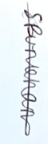 Responsible Committee members signature:Responsible Committee members signature:Responsible Committee members signature:Responsible Assessor signature: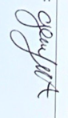 Responsible Assessor signature:Responsible Assessor signature:Print name: Sophie BunkhamPrint name: Sophie BunkhamPrint name: Sophie BunkhamDate: 15/03/2021Print name: Gemma FlintPrint name: Gemma FlintDate 15/03/2021EliminateRemove the hazard wherever possible which negates the need for further controlsIf this is not possible then explain whySubstituteReplace the hazard with one less hazardousIf not possible then explain whyPhysical controlsExamples: enclosure, fume cupboard, glove boxLikely to still require admin controls as wellAdmin controlsExamples: training, supervision, signagePersonal protectionExamples: respirators, safety specs, glovesLast resort as it only protects the individualLIKELIHOOD5510152025LIKELIHOOD448121620LIKELIHOOD33691215LIKELIHOOD2246810LIKELIHOOD11234512345IMPACTIMPACTIMPACTIMPACTIMPACTLikelihoodLikelihood1Rare e.g. 1 in 100,000 chance or higher2Unlikely e.g. 1 in 10,000 chance or higher3Possible e.g. 1 in 1,000 chance or higher4Likely e.g. 1 in 100 chance or higher5Very Likely e.g. 1 in 10 chance or higherImpactImpactHealth & Safety1Trivial - insignificantVery minor injuries e.g. slight bruising2MinorInjuries or illness e.g. small cut or abrasion which require basic first aid treatment even in self-administered.  3ModerateInjuries or illness e.g. strain or sprain requiring first aid or medical support.  4Major Injuries or illness e.g. broken bone requiring medical support >24 hours and time off work >4 weeks.5Severe – extremely significantFatality or multiple serious injuries or illness requiring hospital admission or significant time off work.  